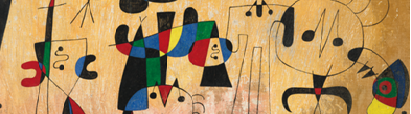 ASSOCIAZIONE ISPANISTI ITALIANIXXXII CONGRESORoma, 19-22 de junio de 2024FORMULARIO DE INSCRIPCIÓN (enviar a: congressoaispi2024.seai@uniroma1.it)APELLIDO/S:NOMBRE:AFILIACIÓN ACADÉMICA:Título de la comunicación:Resumen (máximo 1000 caracteres):Referencias bibliográficas: